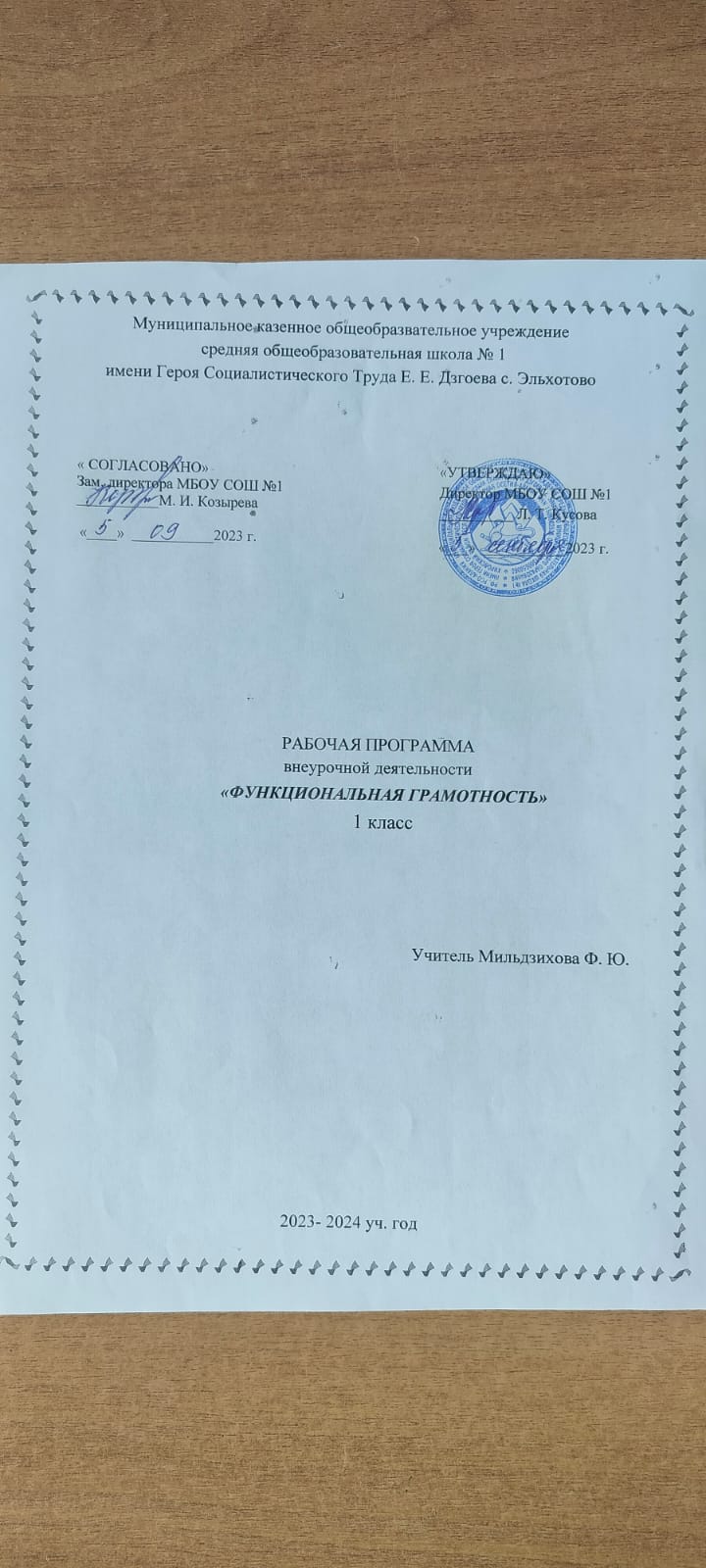 ПОЯСНИТЕЛЬНАЯ ЗАПИСКАРабочая программа курса внеурочной деятельности «Функциональная грамотность» для обучающихся 1 класса на уровне начального  общего образования подготовлена на основе Федерального государственного образовательного стандарта начального общего образования (Приказ Министерства просвещения Российской Федерации от 31.05.2021 г. № 286 «Об утверждении федерального государственного образовательного стандарта начального общего образования», зарегистрирован Министерством юстиции Российской Федерации 05.07.2021 г. № 64100), а также ориентирована на целевые приоритеты, сформулированные в Примерной программе воспитания.ОБЩАЯ ХАРАКТЕРИСТИКА УЧЕБНОГО КУРСА «ФУНКЦИОНАЛЬНАЯ ГРАМОТНОСТЬ»Содержание программы направлено на достижение результатов освоения основной образовательной программы начального общего образования в части требований, заданных Федеральным государственным образовательным стандартом начального общего образования, требованиями к основной образовательной программе начального общего образования.Программа «Функциональная грамотность» учитывает возрастные, общеучебные и психологические особенности младшего школьникаВ соответствии с этим в программе выделяются четыре блока. Первый блок — «Читательская грамотность» истории русского языка, о происхождении слов, об изменениях значений общеупотребительных слов. Данный блок содержит сведения о взаимосвязи языка и истории, языка и культуры народа, сведения о национально-культурной специфике русского языка, об общем и специфическом в языках и культурах русского и других народов России и мира.Второй блок — «Математическая грамотность» — включает содержание, обеспечивающее наблюдение за употреблением языковых единиц, развитие базовых умений и навыков использования языковых единиц в учебных и практических ситуациях; формирование первоначальных представлений о нормах современного русского литературного языка, развитие потребности обращаться к нормативным словарям современного русского литературного языка и совершенствование умений пользоваться словарями. Данный блок ориентирован на практическое овладение культурой речи: практическое освоение норм современного русского литературного языка (в рамках изученного); развитие ответственного и осознанного отношения к использованию русского языка во всех сферах жизни.Третий блок — «Финансовая грамотность» — связан с совершенствованием четырёх видов речевой деятельности в их взаимосвязи, развитием коммуникативных навыков младших школьников (умениями определять цели общения, адекватно участвовать в речевом общении); расширением практики применения правил речевого этикета. Одним из ведущих содержательных центров данного блока является работа с текстами: развитие умений понимать, анализировать предлагаемые тексты и создавать собственные тексты разных функционально-смысловых типов, жанров, стилистической принадлежности.Четвёртый блок — «Естественно-научная грамотность» — связан с совершенствованием четырёх видов речевой деятельности в их взаимосвязи, развитием коммуникативных навыков младших школьников (умениями определять цели общения, адекватно участвовать в речевом общении); расширением практики применения правил речевого этикета. Одним из ведущих содержательных центров данного блока является работа с текстами: развитие умений понимать, анализировать предлагаемые тексты и создавать собственные тексты разных функционально-смысловых типов, жанров, стилистической принадлежности.ЦЕЛИ ИЗУЧЕНИЯ УЧЕБНОГО КУРСА «ФУНКЦИОНАЛЬНАЯ ГРАМОТНОСТЬ»Целями изучения функциональной грамотности являются:развитие способности учащихся к осмыслению письменных текстов и рефлексии на них, использование их содержания для достижения собственных целей, развития знаний и возможностей для активного участия в жизни общества, оценивание понимания и рефлексии на текст, использование прочитанного для осуществления жизненных целей;формирование у обучающихся способности определять и понимать роль математики в мире, в котором они живут, высказывать хорошо обоснованные математические суждения и использовать математику так, чтобы удовлетворять в настоящем и будущем потребности, присущие созидательному, заинтересованному и мыслящему гражданину;развитие экономического образа мышления, воспитание ответственности и нравственного поведения в области экономических отношений в семье, формирование опыта применения полученных знаний и умений для решения элементарных вопросов в области экономики семьи;формирование у обучающихся способности использовать естественно-научные знания для выделения в реальных ситуациях проблем, которые могут быть исследованы и решены с помощью научных методов, для получения выводов, основанных на наблюдениях и экспериментах, понимание с помощью выводов окружающего мира и тех изменений, которые вносит в него деятельность человека, а также для принятия соответствующих решений.МЕСТО УЧЕБНОГО КУРСА «ФУНКЦИОНАЛЬНАЯ ГРАМОТНОСТЬ)» В УЧЕБНОМ ПЛАНЕВ соответствии с Федеральным государственным образовательным стандартом начального общего образования учебный курс «Функциональная грамотность» входит в предметную область «Родной язык и литературное чтение на родном языке» и является обязательным для изучения.Содержание учебного курса «Функциональная грамотность» в 1 классе рассчитано на общую учебную нагрузку в объёме 33 часа. Изучается в первом, втором полугодиях учебного года (1 час в неделю).СОДЕРЖАНИЕ УЧЕБНОГО КУРСАРАЗДЕЛ 1. ЧИТАТЕЛЬСКАЯ ГРАМОТНОСТЬАнализ текстов авторских и русских народных сказок. Составление характеристик героев прочитанных произведений. Деление текстов на части. Составление картинного плана. Ответы по содержанию прочитанных произведений. Эмоциональная и личностная окраска прочитанного.Практическая работа. Заполнение кластера. Деление текста на части. Составление вопросов по содержанию сказки. Определение посодержанию вопросов, на которые возможно получить ответы на основе прочитанного текста. Составление характеристики персонажейсказки. Деление текста на части в соответствии с предложенным планом. Творческое задание. Фантазирование и придумывание продолжения сказки. Дополнение отзыва на прочитанное произведение.РАЗДЕЛ 2. МАТЕМАТИЧЕСКАЯ ГРАМОТНОСТЬСчёт предметов в пределах 10. Составление числовых выражений и нахождение их значений.Состав чисел первого и второго десятка.Задание на нахождение суммы.Задачи на нахождение части числа.Задачи на увеличение и уменьшение числа на несколько единиц.Чтение и заполнение таблиц, круговых диаграмм.Ложные и истинные высказывания.Практическая работа. Соединение с помощью линейки точки и называние многоугольников. Соединение с помощью линейки точки иназывание геометрической фигуры-ломаной. Деление числа на наглядно-образной основе. Раскладывание чисел 9,10,11 на трислагаемых. Работа с круговыми диаграммами, сравнение секторов круговой диаграммы. Чтение простейших чертежей.         РАЗДЕЛ 3. ФИНАНСОВАЯ ГРАМОТНОСТЬДеньги. Финансы. Покупка. Товар. Обмен. Бартер. Услуги платные и бесплатные. Доход. Прибыль. Банк. Реклама. Цена.  Количество.  Стоимость.       Практическая работа. Определение, какой товар можно купить на имеющиеся деньги. Определение стоимости покупки. Выбор подарка для       друзей на основе предложенных цен. Определение количества дохода сказочных персонажей и количества прибыли.       Творческое задание. Придумывание рекламы – зазывалочки. Придумывание рекламы, упаковки.РАЗДЕЛ 4. ЕСТЕСТВЕННО - НАУЧНАЯ ГРАМОТНОСТЬНаблюдения и простейшие эксперименты с яблоком, воздушным шариком, зеркалом и апельсином.        Воздух и его свойства. Соль и её свойства.       Вода и её свойства. Три состояния воды.        Плавучесть предметов. Отражение.         Практическая работа. Показ возможности наполнения шарика водой. Определение плавучести металлических предметов.                     Составление кластера. Определение количество долек в неочищенном апельсине и количества сока в зависимости от толщины         кожуры.      Опыты и эксперименты. Определение с помощью вкусовых анализаторов, в каком стакане вода смешана сахаром. Определение,       как уровень воды в стакане влияет на высоту звука. Объяснение, как плотность воды влияет на способность яйца плавать.         Определение, как влияет вода на движение листа бумаги по гладкой поверхности. Доказательство нахождения воздуха в шаре,       который легче воды. Объяснение способа надувания шарика с помощью лимонного сока и соды. Определение направления       ветра. Опыты со снегом и водой, объяснение полученных результатов опытов. Выявление и объяснение причины лопания       воздушного шара при воздействии на него сока цедры апельсина. Выявление причины не потопления кожуры апельсина.        Получение своего отражения в воде и других предметах. Получение и наблюдение своего отражения в плоских, выпуклых и       вогнутых металлических предметах. Наблюдение свойств изучаемых объектов: сравнение свойств соли и песка. Приведение      доказательства возможности рисования с помощью яблочного сока.       Творческое задание. Использование простейшего фильтра для проверки чистоты воды. Придумывание рекламы, упаковки. ПЛАНИРУЕМЫЕ ОБРАЗОВАТЕЛЬНЫЕ РЕЗУЛЬТАТЫИзучение функциональной грамотности в 1 классе направлено на достижение обучающимися личностных, метапредметных и предметныхрезультатов освоения учебного предмета.ЛИЧНОСТНЫЕ РЕЗУЛЬТАТЫВ результате изучения курса «Функциональная грамотность в начальной школе у обучающегося будут сформированы следующие личностные результаты при реализации основных направлений воспитательной деятельности:осознание себя как члена семьи, общества и государства: участие в обсуждении финансовых проблем семьи, принятие решений о семейном бюджете;овладение начальными навыками адаптации в мире финансовых отношений; сопоставление доходов и расходов, простые вычисления о семейном бюджете;осознание личной ответственности за свои поступки;умение сотрудничать со взрослыми и сверстниками в разных игровых и реальных ситуациях.МЕТАПРЕДМЕТНЫЕ РЕЗУЛЬТАТЫВ результате изучения курса «Функциональная грамотность)» в начальной школе у обучающегося будут сформированы следующие универсальные учебные действия:Познавательные:осваивать способы решения проблем творческого и поискового характера: работа над проектами и исследования;использовать различные способы поиска, сбора, обработки, анализа и представления информации;определять логические действия сравнения, обобщения, классификации, установление аналогий и причинно-следственных связей, построение рассуждений, отнесения к известным понятиям;использовать знаково-символические средства, в том числе моделирование;ориентироваться в своей системе знаний: отличать новое от уже известного;делать предварительный отбор источников информации; ориентироваться в потоке информации;добывать новые знания: находить ответы на вопросы, используя учебные пособия, свой жизненный опыт и информацию, полученную от окружающих;перерабатывать полученную информацию: сравнивать и группировать объекты;преобразовывать информацию из одной формы в другую.Регулятивные:проявлять познавательную и творческую инициативу;приминать и сохранять учебную цель и задачу;планировать её реализацию, в том числе во внутреннем плане;контролировать и оценивать свои действия, вносить соответствующие коррективы в их выполнение;уметь отличать правильно выполненное задание от неверного;оценивать правильность выполнения действий: знакомство с критериями оценивания, самооценка и взаимооценка.Коммуникативные:адекватно передавать информацию, выражать свои мысли в соответствии с поставленными задачами и отображать предметноесодержание и условия деятельности в речи;доносить свою позицию до других: оформлять сою мысль в устной и письменной речи (на уровне одного предложения или небольшого текста);слушать и понимать речь других; совместно договариваться о правилах работы в группе;учиться выполнять различные роли в группе (лидера, исполнителя, критика);ПРЕДМЕТНЫЕ РЕЗУЛЬТАТЫ изучения раздела «Читательская грамотность»:         К концу обучения в 1 классе обучающийся научится:способность понимать, использовать, оценивать тексты, размышлять о них и заниматься чтением для того, чтобы достигать своих целей,               расширять свои знания и возможности, участвовать в социальной жизни;ПРЕДМЕТНЫЕ РЕЗУЛЬТАТЫ изучения раздела «Математическая грамотность»:способность формулировать, применять и интерпретировать математику в разных контекстах;способность проводить математические рассуждения; способность использовать математические понятия, факты, чтобы описать, объяснить и предсказать явление;способность понимать роль математики в мире, высказывать обоснованные суждения и принимать решения, которые необходимы      конструктивному, активному и размышляющему человеку;ПРЕДМЕТНЫЕ РЕЗУЛЬТАТЫ изучения раздела «Финансовая грамотность»:понимание и правильное использование экономических терминов;представление о роли денег в семье и обществе;умение характеризовать виды и функции денег; знание источников доходов и направлений расходов в семье;умение рассчитывать доходы и расходы и составлять простой семейный бюджет; определение элементарных проблем в области семейных финансов и путей их решения;проведение элементарных финансовых расчётов.        ПРЕДМЕТНЫЕ РЕЗУЛЬТАТЫ изучения раздела «Естественно-научная грамотность»:способность осваивать и использовать естественно-научные знания для распознания и постановки вопросов, для освоения новых знаний, для объяснения естественно-научных явлений и формулирования основанных на научных доказательствах выводов;способность понимать основные особенности естествознания как формы человеческого познания.ТЕМАТИЧЕСКОЕ ПЛАНИРОВАНИЕУЧЕБНО-МЕТОДИЧЕСКОЕ ОБЕСПЕЧЕНИЕ ОБРАЗОВАТЕЛЬНОГО ПРОЦЕССАОБЯЗАТЕЛЬНЫЕ УЧЕБНЫЕ МАТЕРИАЛЫ ДЛЯ УЧЕНИКАБуряк М.В., Шейкина С.А., Функциональная грамотность. Тренажёр. 1 класс. Издательство «Планета».МЕТОДИЧЕСКИЕ МАТЕРИАЛЫ ДЛЯ УЧИТЕЛЯ      Буряк М.В., Шейкина С.А., Функциональная грамотность. Программа внеурочной   деятельности: программа курса, тематическое планирование, методические рекомендации. 1 класс. Издательство «Планета».ЦИФРОВЫЕ ОБРАЗОВАТЕЛЬНЫЕ РЕСУРСЫ И РЕСУРСЫ СЕТИ ИНТЕРНЕТЭлектронное интерактивное приложение «Мир вокруг нас. Опыты, эксперименты, практические задания. 1 класс. https://www.planeta-kniga.ru/catalog/65661216/Электронное интерактивное приложение «Мир вокруг нас. Опыты, эксперименты, практические задания. 2 класс. https://www.planeta-kniga.ru/catalog/65661216/ Электронное интерактивное приложение «Мир вокруг нас. Опыты, эксперименты, практические задания. 3 класс. https://www.planeta-kniga.ru/catalog/65661216/Электронное интерактивное приложение «Мир вокруг нас. Опыты, эксперименты, практические задания. 4 класс. https://www.planeta-kniga.ru/catalog/65661216/Электронное приложение к учебнику «Окружающий мир» для 1 класса. Издательство «Бином. Лаборатория знаний» https://lbz.ru/metodist/authors/l-case/2/eor1.phpМАТЕРИАЛЬНО-ТЕХНИЧЕСКОЕ ОБЕСПЕЧЕНИЕ ОБРАЗОВАТЕЛЬНОГО ПРОЦЕССАУЧЕБНОЕ ОБОРУДОВАНИЕПерсональный компьютер учителя.Экран или интерактивная доска.Проектор.ОБОРУДОВАНИЕ ДЛЯ ПРОВЕДЕНИЯ ПРАКТИЧЕСКИХ РАБОТСпециального оборудования не требуется.№ п/п№ п/пНаименование разделов и тем программыКоличество часовКоличество часовКоличество часовКоличество часовКоличество часовКоличество часовКоличество часовВиды деятельностиВиды деятельностиВиды деятельностиВиды, формы контроляЭлектронные (цифровые) образовательные ресурсы№ п/п№ п/пНаименование разделов и тем программывсегоконтрольные работыконтрольные работыпрактические работыпрактические работыпрактические работыпрактические работыпрактические работыРаздел 1. Читательская грамотность.Раздел 1. Читательская грамотность.Раздел 1. Читательская грамотность.Раздел 1. Читательская грамотность.Раздел 1. Читательская грамотность.Раздел 1. Читательская грамотность.Раздел 1. Читательская грамотность.Раздел 1. Читательская грамотность.Раздел 1. Читательская грамотность.Раздел 1. Читательская грамотность.Раздел 1. Читательская грамотность.Раздел 1. Читательская грамотность.Раздел 1. Читательская грамотность.Раздел 1. Читательская грамотность.Раздел 1. Читательская грамотность.1.1.1.1.Виталий Бианки. Лис и мышонок.10011111Работа с текстами. Определение жанра произведения. Называние героев сказки. Дополнение предложений, используя информацию из текста.  Составление устной характеристики героев. Парная работа: определение последовательности событий и рассказывание сказки. Составление из частей пословицы и определение их соответствия произведению. Практическая работа: заполнение кластера. Различие научно-познавательного текста и художественного. Определение, чему учит сказка.Работа с текстами. Определение жанра произведения. Называние героев сказки. Дополнение предложений, используя информацию из текста.  Составление устной характеристики героев. Парная работа: определение последовательности событий и рассказывание сказки. Составление из частей пословицы и определение их соответствия произведению. Практическая работа: заполнение кластера. Различие научно-познавательного текста и художественного. Определение, чему учит сказка.Устный опрос, практическая работа;https://infourok.ru/prezentaciya-po-literaturnomu-chteniyu-klass-vv-bianki-lis-i-mishonok-3733850.html1.2.1.2.Русская народная сказка. Мороз и заяц.10011111Работа с текстами и иллюстрациями в тетради. Определение национальной принадлежности сказки по информации в заголовке. Ответы на вопросы по содержанию сказки без опоры на текст. Составление характеристики героев сказки. Наблюдение над синонимами как близкими значению словами (без введения понятия. Практическая работа: деление текста на части в соответствии с предложенным планом. Объяснение значение устойчивых выражений(фразеологизмов). Сопоставление графической информации со сведениями, полученными из научно-познавательного текста. Установление истинности и ложности высказываний. Парная работа: подбор слов из текста на заданную тему. Учебный диалог: определение, чему можно научиться у героев сказки. Построение связного речевого высказывания в соответствие с учебной задачейРабота с текстами и иллюстрациями в тетради. Определение национальной принадлежности сказки по информации в заголовке. Ответы на вопросы по содержанию сказки без опоры на текст. Составление характеристики героев сказки. Наблюдение над синонимами как близкими значению словами (без введения понятия. Практическая работа: деление текста на части в соответствии с предложенным планом. Объяснение значение устойчивых выражений(фразеологизмов). Сопоставление графической информации со сведениями, полученными из научно-познавательного текста. Установление истинности и ложности высказываний. Парная работа: подбор слов из текста на заданную тему. Учебный диалог: определение, чему можно научиться у героев сказки. Построение связного речевого высказывания в соответствие с учебной задачейУстный опрос, практическая работаhttps://www.youtube.com/watch?v=4FyqkvUOxxI&ab_channel=portskazok%E2%80%93%D0%94%D0%B5%D1%82%D1%81%D0%BA%D0%B8%D0%B5%D1%81%D0%BA%D0%B0%D0%B7%D0%BA%D0%B8%2C%D1%81%D1%82%D0%B8%D1%85%D0%B8%D0%B8%D0%BF%D0%B5%D1%81%D0%B5%D0%BD%D0%BA%D0%B81.3.1.3.Владимир Сутеев. Живые грибы.10011111Работа с текстами и иллюстрациями в тетради. Составление характеристики героев. Дополнение предложений на основе сведений из текста. Парная работа: определение последовательности событий и рассказывание сказки по картинному плану. Практическая работа: составление вопросов по содержанию сказки. Выбор верных утверждений на основе сведений из научно-познавательного текста.Работа с текстами и иллюстрациями в тетради. Составление характеристики героев. Дополнение предложений на основе сведений из текста. Парная работа: определение последовательности событий и рассказывание сказки по картинному плану. Практическая работа: составление вопросов по содержанию сказки. Выбор верных утверждений на основе сведений из научно-познавательного текста.Устный опрос, практическая работаhttps://ppt-online.org/9928031.4.1.4.Геннадий Цыферов. Петушок и солнышко.10011111Работа с текстами и иллюстрациями в тетради. Определение вида сказки. Называние героев сказки, нахождение среди них главного героя. Определение принадлежности реплик персонажей сказки (без опоры на текст). Парная работа: определение последовательности событий сказки. Нахождение необходимой информации в тексте.Практическая работа: определение по содержанию вопросов, на которые возможно получить ответы на основе прочитанного текста. Учебный диалог: соотношение событий и поступков, описанных в сказке, с событиями из собственной жизни, их оценивание. Объяснение смысла пословиц, соотношение пословицы с прочитанной сказкой. Построение связного речевого устного или письменного высказывания в соответствие с учебной задачей. Определение, чему учит сказка.Работа с текстами и иллюстрациями в тетради. Определение вида сказки. Называние героев сказки, нахождение среди них главного героя. Определение принадлежности реплик персонажей сказки (без опоры на текст). Парная работа: определение последовательности событий сказки. Нахождение необходимой информации в тексте.Практическая работа: определение по содержанию вопросов, на которые возможно получить ответы на основе прочитанного текста. Учебный диалог: соотношение событий и поступков, описанных в сказке, с событиями из собственной жизни, их оценивание. Объяснение смысла пословиц, соотношение пословицы с прочитанной сказкой. Построение связного речевого устного или письменного высказывания в соответствие с учебной задачей. Определение, чему учит сказка.Устный опрос, практическая работаhttps://multiurok.ru/files/prezentatsiia-petushok-i-solnyshko.html1.5.1.5.Михаил Пляцковский. Урок дружбы.10011111Работа с текстами и иллюстрациями в тетради. Определение лексического смысла слова. Групповая работа: анализ содержания текста и определение последовательности пунктов плана. Определение по рисунку содержание отрывка из текста. Составление характеристики героев. Понимание, чему учит сказка. Парная работа: составление из частей пословицы и определение их соответствия произведению. Творческая работа: фантазирование и придумывание продолжения сказки.Работа с текстами и иллюстрациями в тетради. Определение лексического смысла слова. Групповая работа: анализ содержания текста и определение последовательности пунктов плана. Определение по рисунку содержание отрывка из текста. Составление характеристики героев. Понимание, чему учит сказка. Парная работа: составление из частей пословицы и определение их соответствия произведению. Творческая работа: фантазирование и придумывание продолжения сказки.Устный опрос, творческая работаhttps://infourok.ru/prezentaciya-k-uroku-literaturnogo-chteniya-m-plyackovskiy-urok-druzhbi-1213451.html1.61.6Грузинская сказка. Лев и заяц.10011111Работа с текстами и иллюстрациями в тетради. Определение жанра произведения. Называние героев сказки. Выбор изображения, подходящего для иллюстрации героя сказки. Практическая работа: дополнение отзыва на прочитанное произведение.Наблюдение над словами близкими и противоположными по смыслу. Соотношение иллюстрации событиями, описанными в сказке, с опорой на текст. Составление ответов на вопросы по содержанию сказки. Групповая работа: определение по содержанию вопросов, на которые возможно получить ответы на основе прочитанного текста. Построение связного речевого устного или письменного высказывания в соответствие с учебной задачей. Парная работа: объяснение смысла пословиц, соотношение пословицы с прочитанной сказкой.Работа с текстами и иллюстрациями в тетради. Определение жанра произведения. Называние героев сказки. Выбор изображения, подходящего для иллюстрации героя сказки. Практическая работа: дополнение отзыва на прочитанное произведение.Наблюдение над словами близкими и противоположными по смыслу. Соотношение иллюстрации событиями, описанными в сказке, с опорой на текст. Составление ответов на вопросы по содержанию сказки. Групповая работа: определение по содержанию вопросов, на которые возможно получить ответы на основе прочитанного текста. Построение связного речевого устного или письменного высказывания в соответствие с учебной задачей. Парная работа: объяснение смысла пословиц, соотношение пословицы с прочитанной сказкой.Устный опрос, творческая работа1.71.7Русская народная сказка. Как лиса научилась летать.10011111Работа с текстами и иллюстрациями в тетради. Составление характеристики героев. Определение по рисунку содержание отрывка из текста.Парная работа: расположение в правильной последовательности предложения для составления отзыва на прочитанное произведение. Соединение частей предложения. Практическая работа: составление вопросов к тексту сказки. Объяснение смысла главной мысли сказки. Творческая работа: дополнение отзыва на прочитанное произведение.Работа с текстами и иллюстрациями в тетради. Составление характеристики героев. Определение по рисунку содержание отрывка из текста.Парная работа: расположение в правильной последовательности предложения для составления отзыва на прочитанное произведение. Соединение частей предложения. Практическая работа: составление вопросов к тексту сказки. Объяснение смысла главной мысли сказки. Творческая работа: дополнение отзыва на прочитанное произведение.Устный опрос, творческая работаhttps://www.youtube.com/watch?v=4OBbV2-dqdE&ab_channel=Oblakoo1.81.8Евгений Пермяк. Четыре брата.10011111Работа с текстами и иллюстрациями в тетради. Определение жанра произведения. Называние героев сказки. Практическая работа: нахождение в тексте образных сравнений. Составление ответов по содержанию сказки. Определение по содержанию вопросов, на которые возможно получить ответы на основе прочитанного текста.Учебный диалог о том, что понравилось и не понравилось в сказке. Разгадывание ребусов. Объяснение смысла пословиц, соотношение половицы с прочитанной сказкой. Творческая работа: построение связного речевого устного и письменного высказывания в соответствии с учебной задачей.Работа с текстами и иллюстрациями в тетради. Определение жанра произведения. Называние героев сказки. Практическая работа: нахождение в тексте образных сравнений. Составление ответов по содержанию сказки. Определение по содержанию вопросов, на которые возможно получить ответы на основе прочитанного текста.Учебный диалог о том, что понравилось и не понравилось в сказке. Разгадывание ребусов. Объяснение смысла пословиц, соотношение половицы с прочитанной сказкой. Творческая работа: построение связного речевого устного и письменного высказывания в соответствии с учебной задачей.Устный опрос, творческая работаhttps://infourok.ru/krossvord-po-literaturnomu-chteniyu-eapermyak-chetire-brata-3906060.htmlИтого по разделу:Итого по разделу:Итого по разделу:8Раздел 1. Математическая грамотность.Раздел 1. Математическая грамотность.Раздел 1. Математическая грамотность.Раздел 1. Математическая грамотность.Раздел 1. Математическая грамотность.Раздел 1. Математическая грамотность.Раздел 1. Математическая грамотность.Раздел 1. Математическая грамотность.Раздел 1. Математическая грамотность.Раздел 1. Математическая грамотность.Раздел 1. Математическая грамотность.Раздел 1. Математическая грамотность.Раздел 1. Математическая грамотность.Раздел 1. Математическая грамотность.Раздел 1. Математическая грамотность.2.1.2.1.Про курочку Рябу, золотые и простые яйца.110011111Определение количество предметов при счёте. Парная работа: составление и решение выражение с ответом 5. Решение задачи на уменьшение числа на несколько единиц. Практическая работа: соединение с помощью линейки точки и называние многоугольников. Решение задачи в два действия.Устный опрос, практическая работа;2.2.2.2.Про козу, козлят и капусту.110011111Определение количество предметов при счёте. Образование числа 8. Парная работа: составление и решение выражения с ответом 9.Решение задачи в два действия. Нахождение остатка числа. Практическая работа: соединение с помощью линейки точки и называние геометрической фигуры-ломанойУстный опрос, практическая работа;2.3.2.3.Про петушка и жерновцы.110000000Парная работа: раскладывание числа 9 на два слагаемых. Составление ответов на вопросы на основе условия задачи и анализ данных.Групповая работа: анализ данных в таблице и составление ответов.Устный опрос2.4.2.4.Как петушок и курочка делили бобовые зёрнышки.110000000Парная работа: раскладывание числа 10 на два слагаемых, когда одно из слагаемых больше другого.Раскладывание числа 10 на два слагаемых, когда слагаемые равны.Групповая работа: раскладывание числа 10 на три слагаемых.Раскладывание числа 10 на три чётных слагаемых.Устный опрос2.52.5Про наливные яблочки.110011111Преобразование текстовой информации в табличную форму. Нахождение недостающих данных при решении задач. Складывание одинаковых слагаемых в пределах 10.Практическая работа: деление числа на наглядно-образной основе.Перевод больших единиц измерения в более мелкие и наоборот. Определение истинности, ложности высказываний. Устный опрос, практическая работа2.62.6Про Машу и трёх медведей.110011111Практическая работа: раскладывание чисел 9,10,11 на три слагаемых. Решение задач на нахождение суммы. Деление числа на наглядно-образной основе.Парная работа: чтение таблиц, дополнение недостающих данных.Установление закономерностей.Устный опрос, практическая работа2.72.7Про старика, старуху, волка и лисичку.110011111Раскладывание числа 12 на несколько слагаемых. Решение задачи на нахождение части числа. Парная работа: чтение таблицы, заполнение недостающих данных в таблице по самостоятельно выполненным подсчётам.Практическая работа: работа с круговыми диаграммами, сравнение секторов круговой диаграммы. Сравнение числовых выражений, составленных по рисункам. Нахождение прямоугольников на рисунке.Устный опрос, практическая работа2.82.8Про медведя, лису и мишкин мёд.110011111Решение задачи на нахождение суммы, на увеличение числа на несколько единиц. Парная работа: чтение таблицы, заполнение недостающих данных в таблице по самостоятельно выполненным подсчётам. Раскладывание чисел первого и второго десятка на несколько слагаемых. Практическая работа: чтение простейших чертежей.Устный опрос, практическая работаИтого по разделу:Итого по разделу:Итого по разделу:88Раздел 3. Финансовая грамотность.Раздел 3. Финансовая грамотность.Раздел 3. Финансовая грамотность.Раздел 3. Финансовая грамотность.Раздел 3. Финансовая грамотность.Раздел 3. Финансовая грамотность.Раздел 3. Финансовая грамотность.Раздел 3. Финансовая грамотность.Раздел 3. Финансовая грамотность.Раздел 3. Финансовая грамотность.Раздел 3. Финансовая грамотность.Раздел 3. Финансовая грамотность.Раздел 3. Финансовая грамотность.Раздел 3. Финансовая грамотность.Раздел 3. Финансовая грамотность.3.1.За покупками.За покупками.100000111Наблюдение над понятиями: цена, товар, спрос. Парная работа: анализ информации и объяснение, как формулируется стоимость товара, почему один и тот же товар может быть дешевле и дороже. Учебный диалог об умении экономно тратить деньги.Устный опрос3.2.Находчивый колобок.Находчивый колобок.100000000Наблюдение над понятиями: товар и услуга. Парная работа: определение необходимых продуктов и их цены. Построение речевого высказывания в соответствии с поставленной задачей.Устный опрос3.3.День рождения Мухи-Цокотухи.День рождения Мухи-Цокотухи.100000111Наблюдение над различием цены и стоимости. Практическая работа: определение, какой товар можно купить на имеющиеся деньги. Определение стоимости покупки. Анализ информации и формулирование вывода. Объяснение смысла пословиц.Устный опрос, практическая работа3.4Буратино и карманные деньги.Буратино и карманные деньги.100000111Наблюдение над понятиями: карманные деньги, необходимая покупка, желаемая покупка. Практическая работа: выбор подарка для друзей на основе предложенных цен. Анализ информации и формулирование выводов. Рассуждение о правильности принятого решения. Оценивание и, в случае необходимости, коррекция собственных действий по решению учебной задачи.Устный опрос, практическая работа3.5Кот Василий продаёт молоко.Кот Василий продаёт молоко.100000111Наблюдение над понятием «реклама». Творческая работа: придумывание рекламы - зазывалочки. Построение речевого высказывания в соответствии с поставленной задачей. Анализ представленной информации и выбор надписи для магазина. Выбор на основе предложенной информации. Называние различных видов рекламы.Устный опрос, творческая работа3.6Лесной банк.Лесной банк.100000000 Наблюдение над понятием «банк».         Объяснение понятий на доступном для первоклассника уровне. Анализ информации в текстовом виде и формулирование вывода на её основе. Парная работа: распределение жителей теремка в соответствии с работой в лесном банке.Построение речевого высказывания в соответствии с поставленной задачей.Устный опрос3.7Как мужик и медведь прибыль делили.Как мужик и медведь прибыль делили.100000111Наблюдение над понятием «сделка». Практическая работа: определение количества дохода сказочных персонажей и количества прибыли. Объяснение, что такое доход, затраты и как получить прибыль. Понимание, почему оптом можно купить дешевле. Выбор товаров для покупки на определённую сумму. Построение речевого высказывания в соответствии с поставленной задачей.Устный опрос, практическая работа3.8Как мужик золото менял.Как мужик золото менял.100000000Различие платной и бесплатной услуги. Наблюдение над понятием «равноценный обмен». Объяснение понятия «бартер». Формулирование правила обмена. Построение речевого высказывания в соответствии с поставленной задачей.Устный опросИтого по разделу:Итого по разделу:Итого по разделу:8Раздел 4. Естественно-научная грамотность.Раздел 4. Естественно-научная грамотность.Раздел 4. Естественно-научная грамотность.Раздел 4. Естественно-научная грамотность.Раздел 4. Естественно-научная грамотность.Раздел 4. Естественно-научная грамотность.Раздел 4. Естественно-научная грамотность.Раздел 4. Естественно-научная грамотность.Раздел 4. Естественно-научная грамотность.Раздел 4. Естественно-научная грамотность.Раздел 4. Естественно-научная грамотность.Раздел 4. Естественно-научная грамотность.Раздел 4. Естественно-научная грамотность.Раздел 4. Естественно-научная грамотность.Раздел 4. Естественно-научная грамотность.4.1.Как Иванушка хотел попить водицы.Как Иванушка хотел попить водицы.100001111Наблюдение над свойством воды- прозрачность. Опыт: определение с помощью вкусовых анализаторов, в каком стакане вода смешана сахаром. Опыт: определение, как уровень воды в стакане влияет на высоту звука. Опыт: объяснение, как плотность воды влияет на способность яйца плавать. Опыт: определение, как влияет вода на движение листа бумаги по гладкой поверхности. Практическая работа: использование простейшего фильтра для проверки чистоты воды. Выполнение самостоятельных умозаключений по результатам опытов.Устный опрос; практическая работа, опытыЭлектронное интерактивное приложение «Мир вокруг нас. Опыты, эксперименты, практические задания.1 класс»4.2Пятачок, Винни-Пух и воздушный шарик.Пятачок, Винни-Пух и воздушный шарик.100001111Опыт: доказательство нахождения воздуха в шаре, который легче воды.Практическая работа: показ возможности наполнения шарика водой. Опыт: объяснение способа надувания шарика с помощью лимонного сока и соды. Рассказ о свойствах шарика плавать на поверхности воды. Объяснение, почему шарик не тонет в воде. Выполнение самостоятельных умозаключений на основе результатов опытов.Устный опрос, практическая работа,опытЭлектронное интерактивное приложение «Мир вокруг нас. Опыты, эксперименты, практические задания.1 класс»4.3Про репку и другие корнеплоды.Про репку и другие корнеплоды.100000000Составление описания и характеристики корнеплода, называние их существенных признаков, описание особенностей внешнего вида. Осуществление поиска необходимой информации из рассказа учителя и собственного жизненного опыта. Планирование совместно с учителем своих действий в соответствии с поставленной задачей и условиями её реализации. Контроль своей деятельности по ходу выполнения задания.Устный опрос Электронное интерактивное приложение «Мир вокруг нас. Опыты, эксперименты, практические задания.1 класс»4.4Плывёт, плывёт кораблик.Плывёт, плывёт кораблик.100001111Практическая работа: определение плавучести металлических предметов. Понимание условия плавучести –содержания воздуха внутри предметов. Объяснение на основе иллюстраций и результатов практической работы причин кораблекрушений. Объяснение на основе иллюстрации понятия «ватерлиния». Опыт: определение направления ветра.Устный опрос, практическая работа, опытЭлектронное интерактивное приложение «Мир вокруг нас. Опыты, эксперименты, практические задания.1 класс»4.5Про Снегурочку и превращение воды.Про Снегурочку и превращение воды.100001111Учебный диалог: объяснение, что такое снег, лёд и причин хруста снега под ногами в морозный день.Наблюдение за переходом воды из одного состояния в другое и над формой, строением снежинок. Практическая работа: составление кластера. Опыты со снегом и водой, объяснение полученных результатов опытов. Высказывание предположения и гипотезы о причинах наблюдаемых явлений. Устный опрос, практическая работа, опыты,опытыЭлектронное интерактивное приложение «Мир вокруг нас. Опыты, эксперименты, практические задания.1 класс»4.6Как делили апельсин.Как делили апельсин.100001111Опыт: выявление и объяснение причины лопания воздушного шара при воздействии на него сока цедры апельсина.Опыт: выявление причины не потопления кожуры апельсина.Практическая работа: определение количество долек в неочищенном апельсине и количества сока в зависимости от толщины кожуры. Ознакомление с правилами выращивания цитрусовых из косточек. Проведение несложных опытов и объяснение полученных результатов.Устный опрос, практическая работа,опытыЭлектронное интерактивное приложение «Мир вокруг нас. Опыты, эксперименты, практические задания.1 класс»4.7Крошка Енот и Тот, кто сидит в пруду.Крошка Енот и Тот, кто сидит в пруду.100001111Опыты: получение своего отражения в воде и других предметах. Опыт: получение и наблюдение своего отражения в плоских, выпуклых и вогнутых металлических предметах.Наблюдение многократности отражений. Проведение несложных опытов и объяснение полученных результатов. Построение речевых высказываний в соответствии с учебной задачей.Устный опрос,опытыЭлектронное интерактивное приложение «Мир вокруг нас. Опыты, эксперименты, практические задания.1 класс»4.8Иванова соль.Иванова соль.100001111Опыт: наблюдение свойств изучаемых объектов: сравнение свойств соли и песка. Построение речевых высказываний в соответствии с учебной задачей. Представление результатов исследовательской деятельности в различных формах: устное высказывание, таблица, дополненное письменное высказывание. Анализ условий проведения опыта и проведение опыта, аналогичному данному, с заменой одного из объектов. Проведение несложных опытов и объяснение полученных результатов. Устный опрос, опытЭлектронное интерактивное приложение «Мир вокруг нас. Опыты, эксперименты, практические задания.1 класс»4.9Владимир Сутеев.Яблоко.Владимир Сутеев.Яблоко.100001111Опыт: приведение доказательства возможности рисования с помощью яблочного сока. Учебный диалог: доказательство существования силы притяжения. Дополнение предложений на основе информации текста. Соединение частей текста и рисунков. Называние героев сказки. Построение устного ответа на вопрос после выполнения арифметических действий. Составление устной характеристики героя. Определение стоимости части от целого. Творческая работа: придумывание рекламы, упаковки. Определение профессий рабочего банка. Учебный диалог: построение высказываний и объяснение, чему учит сказка.Устный опрос, творческая работа,опытЭлектронное интерактивное приложение «Мир вокруг нас. Опыты, эксперименты, практические задания.1 класс»Итого по разделу:Итого по разделу:Итого по разделу:9Резервное времяРезервное времяРезервное время0ОБЩЕЕ КОЛИЧЕСТВО ЧАСОВ ПО ПРОГРАММЕОБЩЕЕ КОЛИЧЕСТВО ЧАСОВ ПО ПРОГРАММЕОБЩЕЕ КОЛИЧЕСТВО ЧАСОВ ПО ПРОГРАММЕ330000